общество с ограниченной ответственностью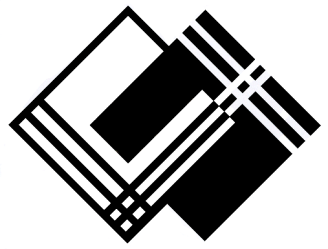 «Судогодские стеклопластики»                  Система менеджмента качества организации ГОСТ Р ИСО 9001:2015Юридический адрес: 150047, г. Ярославль, ул. Белинского, д. 28аПочтовый адрес : 601351, Россия, Владимирская обл., г.Судогда, ул. Коммунистическая, 1Тел.: (49235) 2-16-65 Факс: (49235) 2-15-57, 2-32-07www.suplast.ru                  office@suplast.ruПРАЙС-ЛИСТКонтакты:(49235) 2-12-88 – Зам. генерального директора по коммерческим вопросам,    E-mail:   denkov2@rambler.ru(49235) 2-32-07, 2-15-57 – отдел сбыта,        (49235) 2-19-95 – отдел маркетингаE-mail:  21557@suplast.ruНаименование и марка продукцииНормативная документация (ГОСТ, ТУ)Ед. изм.Цена с учетом НДС, руб.Цена с учетом НДС, руб.УпаковкаЛенты стеклянные, стеклобазальтовые и стеклополиэфирныеЛенты стеклянные, стеклобазальтовые и стеклополиэфирныеЛенты стеклянные, стеклобазальтовые и стеклополиэфирныеСвыше 50 тыс.пог.м.До 50 тыс.пог.м.ЛЭСБ 0,1х10ГОСТ 5937-81пог. м.1.191.24ЛЭСБ 0,1х15ГОСТ 5937-81пог. м.1.331.38ЛЭСБ 0,1х20ГОСТ 5937-81пог. м.1.391.44ЛЭСБ 0,1х25ГОСТ 5937-81пог. м.1.561.68ЛЭСБ 0,1х30ГОСТ 5937-81пог. м.1.781.82ЛЭСБ 0,1х35ГОСТ 5937-81пог. м.2.002.05ЛЭСБ 0,15х20ГОСТ 5937-81пог. м.1.131.18ЛЭСБ 0,15х25ГОСТ 5937-81пог. м.2.002.05ЛЭСБ 0,2х20ГОСТ 5937-81пог. м.2.312.43ЛЭСБ 0,2х25ГОСТ 5937-81пог. м.2.632.77ЛЭСБ 0,2х30ГОСТ 5937-81пог. м.2.953.11ЛЭСБ 0,2х35ГОСТ 5937-81пог. м.3.273.45ЛЭСБ 0,2х40ГОСТ 5937-81пог. м.3.573.79ЛЭСБ 0,2х45ГОСТ 5937-81пог. м.4.254.47ГОСТ 5937-81пог. м.ЛСБ 0,2х50ТУ 5952-004-59987361-06пог. м.4.635.11ЛСБ 0,1х50ТУ 5952-004-59987361-06пог. м.2.72.82ЛСБ 0,15х20-76ТУ 5952-004-59987361-06пог. м.1.461.52ЛСБ 0,15х50-76ТУ 5952-004-59987361-06пог. м.2.712.82ЛСБ 0,15х60-76ТУ 5952-004-59987361-06пог. м.3.163.28ЛСБ 0,15х70-76ТУ 5952-004-59987361-06пог. м.3.613.75ЛСБ 0,2х40-76ТУ 5952-004-59987361-06пог. м.4.54ЛСБ 0,2х60ТУ 5952-004-59987361-06пог. м.5.456.00ЛСБ 0,2х70ТУ 5952-004-59987361-06пог. м.5.70ЛСБ 0,2х80ТУ 5952-004-59987361-06пог. м.8.50ЛСБ 0,2х80-76ТУ 5952-004-59987361-06пог. м.8.50ЛСБ 0,2х120-76ТУ 5952-004-59987361-06пог. м.11.00ЛСБ 0,2х130-76ТУ 5952-004-59987361-06пог. м.11.50ЛСБ 0,25х100-76ТУ 5952-004-59987361-06пог. м.9.60ЛСБ 0,4х90-76ТУ 5952-004-59987361-06пог. м.10.80ЛСБ 0,4х110-76ТУ 5952-004-59987361-06пог. м.11.50ЛСБ 0,6х120-76ТУ 5952-004-59987361-06пог. м.15.53ЛББ 0,2х 50 КВ-12ТУ 5952-004-59987361-06пог. м.6.33ЛББ 0,3х50-КВ-12ТУ 5952-004-59987361-06пог. м.6.89ЛББ 0,15х80-КВ-12ТУ 5952-004-59987361-06пог. м.7.10ЛББ 0,2х100-КВ-12ТУ 5952-004-59987361-06пог. м.8.00ЛББ 0,2х 120 КВ-12ТУ 5952-004-59987361-06пог. м.9.45ТУ 5952-004-59987361-06пог. м.Ленты кремнеземныеЛенты кремнеземныеЛенты кремнеземныеЛенты кремнеземныеЛенты кремнеземныеЛенты кремнеземныеЛенты кремнеземныеКЛ-11-1,5ТУ 5952-181-05786904-2004пог.м21.2421.24КЛ-11-3,5ТУ 5952-181-05786904-2004пог.м28.3228.32КЛ-11-5,0ТУ 5952-181-05786904-2004пог.м33.0433.04КЛ-11-8,2ТУ 5952-181-05786904-2004пог.м40.7140.71КЛ-11-9,4ТУ 5952-181-05786904-2004пог.м44.2544.25